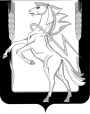 Администрация   Алишевского сельского поселенияСосновского муниципального районаЧелябинской областиП О С Т А Н О В Л Е Н И Еот 20 декабря 2022г. № 166 п. ТрубныйВ соответствии со ст. 44 Федерального закона от 31 июля 2021 г. № 248- ФЗ «О государственном контроле (надзоре) и муниципальном контроле в Российской Федерации», постановлением Правительства Российской Федерации от 25 июня 2021г. № 990 «Об утверждении Правил разработки и утверждения контрольными (надзорными) органами программы профилактики рисков причинения вреда (ущерба) охраняемым законом ценностям», Администрация Алишевского сельского поселения Сосновского муниципального районаПОСТАНОВЛЯЕТ:Утвердить «Программу профилактики рисков причинения вреда (ущерба) охраняемым законом ценностям при осуществлении муниципального контроля в сфере благоустройства на территории Алишевского сельского поселения на 2023 год». (Приложение).Специалисту администрации Алишевского сельского поселения Мужагитдиновой Р.Р. разместить настоящее Постановление на официальном сайте органов местного самоуправления Алишевского сельского поселения в сети Интернет.Контроль за исполнением настоящего Постановления оставляю за собой..Глава Алишевского сельского поселения                                Б.М.ФахрисламовПриложениек Постановлению Главы Алишевского сельского поселения	« 22 » декабря  2022 г. № 166Программа профилактики рисков причинения вреда (ущерба) охраняемым законом ценностям при осуществлении муниципального контроля в сфере благоустройства на территории Алишевского сельского поселения на 2023 годНастоящая программа разработана в соответствии со статьей 44 Федерального закона от 31 июля 2021 г. № 248-ФЗ «О государственном контроле (надзоре) и муниципальном контроле в Российской Федерации», постановлением Правительства Российской Федерации от 25 июня 2021 г. № 990 «Об утверждении Правил разработки и утверждения контрольными (надзорными) органами программы профилактики рисков причинения вреда (ущерба) охраняемым законом ценностям» и предусматривает комплекс мероприятий по профилактике рисков причинения вреда (ущерба) охраняемым законом ценностям при осуществлении муниципального контроля в сфере благоустройства. Настоящая Программа разработана в целях стимулирования добросовестного соблюдения обязательных требований всеми контролируемыми лицами, устранения условий, причин и факторов, способных привести к нарушениям обязательных требований и (или) причинению вреда (ущерба) охраняемым законом ценностям в сфере благоустройства, а также создание условий для доведения обязательных требований до контролируемых лиц, повышение информированности о способах их соблюдения.       Срок реализации Программы – 2023 год.В зависимости от объекта, в отношении которого осуществляется муниципальный контроль в сфере благоустройства, выделяются следующие типы:        1) деятельность, действия (бездействие) граждан и организаций, в рамках которых должны соблюдаться обязательные требования, в том числе предъявляемые к гражданам и организациям, осуществляющим деятельность, действия (бездействие);        2) здания, помещения, сооружения, линейные объекты, территории, включая земельные участки, оборудование, устройства, предметы, материалы, транспортные средства, природные и природно-антропогенные объекты и другие объекты, которыми граждане и организации владеют и (или) пользуются и к которым предъявляются обязательные требования;        3) юридические лица, индивидуальные предприниматели и граждане, обеспечивающие благоустройство объектов, к которым предъявляются обязательные требования, установленные Правилами благоустройства территории Алишевского сельского поселения  Сосновского муниципального района, утвержденные Решением Совета депутатов Алишевского сельского поселения  от 12 октября 2022 года № 102.1. Анализ текущего состояния осуществления вида контроля, описание текущего развития профилактической деятельности контрольного (надзорного) органа, характеристика проблем, на решение которых направлена программа профилактики;.1.1.   За текущий период 2022 года в рамках муниципального контроля в сфере благоустройства на территории Алишевского сельского поселения выдано 9 Предписаний о недопущении нарушения законодательства в области охраны окружающей среды и нарушений природоохранных требований, установленных муниципальными правовыми актами в сфере благоустройства. Составлен 1 Протокол об административном правонарушении.      Плановые и внеплановые проверки, мероприятия по контролю без взаимодействия с субъектами контроля на территории поселения не производились.       Эксперты и представители экспертных организаций к проведению проверок не привлекались.В связи с запретом на проведение контрольных мероприятий, установленным ст. 26.2 Федерального закона от 26.12.2008г. № 294-ФЗ «О защите прав юридических лиц и индивидуальных предпринимателей при осуществлении государственного контроля (надзора) и муниципального контроля», плановые и внеплановые проверки в отношении подконтрольных субъектов, относящихся к малому и среднему бизнесу, в 2022 году не проводились. План мероприятий по данным проверкам не утверждался.1.2. В целях профилактики нарушений обязательных требований, соблюдение которых проверяется в ходе осуществления муниципального контроля, ведется информативно-разъяснительная работа с подконтрольными субъектами (оказывается консультативная помощь, даются разъяснения по вопросам соблюдения обязательных требований в устной форме).Обеспечено размещение на официальном сайте муниципального образования Алишевское сельское поселение в информационно-телекоммуникационной сети «Интернет» информации, содержащей положения обязательных требований.Разъяснительная работа проводится также в рамках проведения рейдовых осмотров путем направления уведомлений об устранении выявленных нарушений с описанием характера выявленных нарушений и требований, установленных законодательством в части сроков и методов устранения нарушений. Информирование юридических лиц, индивидуальных предпринимателей по вопросам соблюдения требований Правил благоустройства осуществляется, в том числе, посредством опубликования памяток, полезной информации. На регулярной основе даются консультации в ходе личных приемов, а также посредством телефонной связи.1.3. Мониторинг состояния подконтрольных субъектов в сфере соблюдения правил благоустройства выявил, что ключевыми и наиболее значимыми рисками являются нарушения, предусмотренные Правилами благоустройства в части загрязнения территории, а именно мусор, строительные материалы, древесные отходы на прилегающих к хозяйствующим субъектам территориях, зарастание земельных участков придомовых и прилегающих территорий сорной растительностью, причинения вреда объектам благоустройства (повреждение и (или) уничтожение объектов благоустройства: малых архитектурных форм, зеленых насаждений, загрязнение территории различными отходами) вследствие нарушения гражданами Правил содержания, прогона и выпаса сельскохозяйственных (продуктивных) животных1.4. Проведение профилактических мероприятий, направленных на соблюдение подконтрольными субъектами обязательных требований Правил благоустройства, на побуждение подконтрольных субъектов к добросовестности, будет способствовать улучшению в целом ситуации, повышению ответственности подконтрольных субъектов, снижению количества выявляемых нарушений обязательных требований, требований, установленных муниципальными правовыми актами в указанной сфере.1.5. К основным проблемам в сфере благоустройства, на решение которых направлена Программа профилактики относится: приведение объектов благоустройства в соответствии с технико-эксплуатационными характеристиками, улучшение архитектурно-планировочного и эстетического облика сельского поселения, улучшение экологической обстановки и санитарно-гигиенических условий жизни в сельском поселении, создание безопасных и комфортных условий для проживания населения.2. Цели и задачи реализации программы профилактики2.1. Основными целями Программы профилактики являются:Предупреждение нарушений обязательных требований в сфере благоустройства;Устранение условий, причин и факторов, способных привести к нарушениям обязательных требований и (или) причинению вреда (ущерба) охраняемым законом ценностям;Создание условий для доведения обязательных требований до контролируемых лиц, повышение информированности о способах их соблюдения.2.2. Проведение профилактических мероприятий направлено на решение следующих задач:Снижение рисков причинения вреда (ущерба) охраняемым законом ценностям;Внедрение способов профилактики, установленных Положением о муниципальном контроле в сфере благоустройства;Повышение уровня правовой грамотности контролируемых лиц.3. Перечень профилактических мероприятий, сроки (периодичность) их проведения3.1. При осуществлении контроля могут проводиться следующие виды профилактических мероприятий:информирование;консультирование;объявление предостережения;профилактический визит.Таблица № 13.2. Профилактические мероприятия и сроки (периодичность) их выполнения4. Показатели результативности и эффективности программы профилактики3.1. Оценка эффективности и результативности профилактических мероприятий предназначена способствовать максимальному достижению общественно значимых результатов снижения, причиняемого подконтрольными субъектами вреда (ущерба) охраняемым законом ценностям, при проведении профилактических мероприятий.3.2. Оценка эффективности Программы производится по итогам 2023 года методом сравнения показателей качества профилактической деятельности с предыдущим годом.3.3. К показателям качества профилактической деятельности относятся следующие:количество консультаций, информирований;удовлетворенность контролируемых субъектов и их представителями консультированием;количество объявленных предостережений;полнота информации, размещенной на официальном сайте контрольного органа в сети «Интернет» в соответствии с частью 3 статьи 46 Федерального закона от 31 июля 2021 г. № 248-ФЗ «О государственном контроле (надзоре) и муниципальном контроле в Российской Федерации».3.4. Ожидаемые конечные результаты:минимизирование количества нарушений субъектами профилактики обязательных требований, установленных Правилами благоустройства;снижение уровня административной нагрузки на подконтрольные субъекты.Об утверждении Программаы профилактики рисков причинения вреда (ущерба) охраняемым законом ценностям при осуществлении муниципального контроля в сфере благоустройства на территории Алишевского сельского поселения на 2023 год№п/пНаименование и форма проведения мероприятияСрокисполненияСтруктурное подразделение, и(или) должностные лицаконтрольногооргана,ответственные за ихреализациюСпособреализации1Информирование: размещение на официальном сайте администрации Алишевского сельского поселения в сети «Интернет» правовых актов или их отдельных частей, содержащих обязательные требования, оценка соблюдения которых является предметом муниципального контроля поселения в течение года по мере необходимостиАдминистрацияАлишевскогосельскогопоселенияпосредством размещения информации в разделе«муниципальный контроль» на официальном сайте Администрации Алишевского сельского поселения1Информирование юридических лиц, индивидуальных предпринимателей по вопросам соблюдения обязательных требований, в том числе посредством разработки и опубликования руководств по соблюдению обязательных требований, проведения семинаров и конференций, разъяснительной работы в средствах массовой информации и иными способами.В случае изменения обязательных требований - подготовка и распространение комментариев о содержании новых нормативных правовых актов, устанавливающих обязательные требования, внесенных изменениях в действующие акты, сроках и порядке вступления их в действие, а также рекомендаций о проведении необходимых организационных, технических мероприятий, направленных на внедрение и обеспечение соблюдения обязательных требованийв течение года по мере необходимостиАдминистрацияАлишевскогосельскогопоселенияпосредством размещения информации в разделе«муниципальный контроль» на официальном сайте Администрации Алишевского сельского поселения2Объявление предостережения:выдача контролируемым лицам предостережения о недопустимости нарушения обязательных требованийпостоянно по меренеобходимостиАдминистрацияАлишевскогосельскогопоселенияпосредством выдачи лично или почтовым отправлением3Консультирование по вопросам:- разъяснение положений нормативных правовых актов, муниципальных правовых актов содержащих обязательные требования, оценка соблюдения которых осуществляется в рамках муниципального контроля;- разъяснение положений нормативных правовых актов, муниципальных правовых актов, регламентирующих порядок осуществления муниципального контроля;- порядок обжалования решений уполномоченных органов, действий (бездействия) должностных лиц осуществляющих муниципальный контроль;- выполнение предписания, выданного по итогам контрольного мероприятияпостоянно по мере поступления заявленийАдминистрацияАлишевскогосельскогопоселенияустно,письменно,посредством ВКС,посредствомразмещенияписьменныхответов назапросы поэлектроннойпочте4Профилактическая беседа по месту осуществления деятельности контролируемого либо путем использования видео-конференц-связи. В течении года в соответствии с заданиемАдминистрацияАлишевскогосельскогопоселенияПосредством посещения места осуществления деятельности контролируемого либо путем использования видеоконференцсвязи5Профилактический визит к лицам, приступившим к осуществлению деятельности в контролируемой сфере в 2023 году2 и 4 кварталАдминистрацияАлишевскогосельскогопоселенияПосредством посещения места осуществления деятельности контролируемого